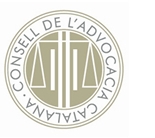 Recurs de reposició. Recurs de reposició contra les diligències d’ordenació i decrets no definitius i contra providències i interlocutòries no definitives (art. 451 a 454 LEC).Autor: Ramon Maria Sans Ballart (advocat)Jutjat de Primera Instància número ..... de ............... Procediment .....................AL JUTJAT DE PRIMERA INSTÀNCIA NÚMERO .... de .............. .........................., procurador/a dels tribunals i de .........................., segons consta acreditat en el procediment corresponent al ................... número ....., com més escaient sigui en dret, manifesto:Que, per mitjà del present escrit i de conformitat amb el que disposa l’article 451 i següents de la LEC, interposo dins del termini legal establert recurs de reposició contra la ...................... (indiqueu la resolució) de data .........., basant-me en les al·legacions següents.AL·LEGACIONS1. Termini i normes infringidesDe conformitat amb el que disposa l’article 452 de la LEC, el present recurs s’interposa dins del termini de cinc dies i es consideren infringits els articles .... i ..... . (Consigneu la infracció i els articles infringits per la resolució dictada.)2. ...................... . (Descriviu i motiveu tots i cadascun dels motius pels quals presenteu el recurs.)Per tot això,DEMANO AL JUTJAT: Que tingui per presentat aquest recurs de reposició contra ...................... (indiqueu la resolució) de data ............, l’admeti i, en virtut del que s’hi exposa, acordi ..................... ................, ....... de/d’................. de ..............(signatura)	(signatura)Advocat/da	Procurador/aNota: l’autor ha cedit els drets d’aquest model per tal que, de forma gratuïta, una tercera persona el pugui descarregar, copiar, modificar i utilitzar sense mencionar l’autoria ni la font, tant amb caràcter professional com amb caràcter no comercial, sense limitació temporal ni territorial. No n’és permesa la traducció, atès que es tracta d’un model creat per al foment del català a l’àmbit del dret.29E5MV94